Raport z MonitoringuWojewódzkiego Programu Profilaktyki 
i Rozwiązywania Problemów Alkoholowych na lata 2017-2020 za 2019 rok Lublin, kwiecień 2020 r.SPIS TREŚCI:                                                                                                                                                                                                                                                                          StronaWYKAZ SKRÓTÓW:                                                                                                                              Wstęp W dzisiejszych czasach uzależnienia od alkoholu wciąż stanowią ogromny problem, nie tylko dla samej osoby, która na nią cierpi, ale także dla jego rodziny, przyjaciół i bliskich. Wzory spożywania alkoholu wśród mieszkańców województwa lubelskiego są niemal identyczne jak w poprzednich badaniach dotyczących tej tematyki oraz są podobne do wzorów konsumpcji obserwowanych w Polsce. Głównymi problemami społecznymi wynikającymi ze spożywania alkoholu są: obniżenie się wieku inicjacji spożywania, niska świadomość kobiet spożywających alkohol w ciąży na temat konsekwencji zdrowotnych dla dziecka. Nawet niewielka ilość alkoholu spożyta przez kobiety w ciąży może być szkodliwa dla rozwijającego się płodu, co może w konsekwencji doprowadzić do Spektrum Płodowych Zaburzeń Alkoholowych (FASD).Nadużywanie alkoholu powoduje wiele zagrożeń i szkód społecznych, tj.: zakłócenia bezpieczeństwa publicznego, przestępczość, wypadki drogowe, przemoc, ubóstwo, bezrobocie, bezdomność. Wielkość tych szkód jest związana z rozmiarami i stylem konsumpcji napojów alkoholowych, ale zależy również od skuteczności i zasięgu działań profilaktycznych i naprawczych.Samorząd Województwa realizuje zadanie w obszarze profilaktyki i rozwiązywania problemów alkoholowych zgodnie z art. 4 ust. 1 ustawy z dnia 26 października 1982 roku o wychowaniu w trzeźwości i przeciwdziałaniu alkoholizmowi (Dz. U. z 2019 r. poz. 2277). Głównym zadaniem Samorządu Województwa w przedmiotowym zakresie jest opracowanie Wojewódzkiego Programu Profilaktyki i Rozwiązywania Problemów Alkoholowych (WPPiRPA), stanowiącego integralną część Strategii Polityki Społecznej Województwa Lubelskiego na lata 2014-2020 i uwzględniającego cele operacyjne dotyczące przeciwdziałania uzależnieniu od alkoholu, określone w Narodowym Programie Zdrowia. Zarząd Województwa, zgodnie z art. 4 ust. 2 ww. ustawy, odpowiada za koordynację przygotowania i realizację wojewódzkiego programu, udziela pomocy merytorycznej instytucjom i osobom fizycznym realizującym zadania objęte tym programem oraz współdziała z innymi organami administracji publicznej w zakresie rozwiązywania problemów alkoholowych. W związku z powyższym, Sejmik Województwa Lubelskiego podjął uchwałę Nr XXV/362/2016 z dnia 30 grudnia 2016 r. w sprawie przyjęcia WPPiRPA na lata 2017-2020. Program został opracowany przez Regionalny Ośrodek Polityki Społecznej w Lublinie przy współudziale ekspertów zewnętrznych. Źródłem finansowania realizowanych w ramach Programu działań są środki własne budżetu Województwa Lubelskiego pochodzące z tytułu opłat za korzystanie z zezwoleń na obrót hurtowy napojami alkoholowymi o zawartości do 4,5% alkoholu oraz piwa, a także zezwoleń na prowadzenie w kraju obrotu hurtowego napojami alkoholowymi od 4,5% do 18% zawartości alkoholu z wyjątkiem piwa.Celem głównym WPPiRPA na lata 2017-2020 jest inspirowanie, podejmowanie, wzmacnianie oraz zwiększanie skuteczności działań na rzecz profilaktyki i rozwiązywania problemów alkoholowych w województwie lubelskim. W nawiązaniu do pkt. 6 WPPiRPA na lata 2017-2020 „Źródła finansowania oraz monitoring wojewódzkiego programu profilaktyki i rozwiązywania problemów alkoholowych na lata 2017-2020” monitoring programu powinien być przeprowadzony corocznie. Jednostką odpowiedzialną bezpośrednio za monitoring jest ROPS w Lublinie. I. Metodologia monitoringu ProgramuZgodnie ze Strategią Polityki Społecznej Województwa Lubelskiego na lata 2014-2020, monitoring Programu jest przeprowadzany corocznie i polega na systematycznym zbieraniu i analizowaniu informacji i danych o charakterze ilościowym i jakościowym w celu oceny postępu realizacji i efektów wdrażania Programu. Celem procesu monitorowania jest: zgromadzenie danych pozwalających przeprowadzić ocenę stanu realizacji Programu;ocena efektywność realizacji zadań zapisanych w Programie;ocena osiągania założonych rezultatów;identyfikacja ewentualnych opóźnień lub nieprawidłowości w realizacji zadań i działań;podejmowanie działań naprawczych;formułowanie wniosków, które mogą być podstawą do aktualizacji treści Programu i przyjęcia założeń zmian w kolejnym okresie programowania.Podstawowym dokumentem z przeprowadzonego procesu monitorowania WPPiRPA na lata 2017-2020 jest dokument pod nazwą Raport z Monitoringu Wojewódzkiego Programu Profilaktyki i Rozwiązywania Problemów Alkoholowych na lata 2017-2020 za 2019 rok. Niniejszy Raport z Monitoringu został opracowany na podstawie informacji będących w posiadaniu Regionalnego Ośrodka Polityki Społecznej w Lublinie, które zostały przekazane przez podmioty współpracujące oraz na podstawie informacji własnych zrealizowanych przez jednostkę zadań. 	II. Realizacja celów Programu w 2019 r. 	       Celem głównym Wojewódzkiego Programu Profilaktyki i Rozwiązywania Problemów Alkoholowych na lata 2017-2020 jest inspirowanie, podejmowanie, wzmacnianie oraz zwiększenie skuteczności działań na rzecz profilaktyki i rozwiązywania problemów alkoholowych w województwie lubelskim, następnie wskazane zostały cele szczegółowe, przyjęto do realizacji poszczególne działania, które są narzędziami służącymi do osiągania postawionych celów oraz zdefiniowano wskaźniki pomiaru. W tabeli nr 1 została przedstawiona informacja o podjętych w roku 2019 działaniach ukierunkowanych na osiągnięcie poszczególnych celów szczegółowych.Tabela 1. Realizacja Wojewódzkiego Programu Profilaktyki i Rozwiązywania Problemów Alkoholowych na lata 2017-2020.Przedstawiona powyżej tabela wskazuje, że wszystkie zakładane cele szczegółowe i działania zostały        zrealizowane.III. Realizacja działań i wskaźników Wojewódzkiego Programu Profilaktyki i Rozwiązywania Problemów Alkoholowych na lata 2017-2020. Wnioski oraz rekomendacjeCEL GŁÓWNY: INSPIROWANIE, PODEJMOWANIE, WZMACNIANIE ORAZ ZWIĘKSZANIE SKUTECZNOŚCI DZIAŁAŃ NA RZECZ PROFILAKTYKI 
I ROZWIĄZYWANIA PROBLEMÓW ALKOHOLOWYCH W WOJEWÓDZTWIE LUBELSKIMCel szczegółowy 1: Inicjowanie i wzmacnianie współpracy z instytucjami oraz podmiotami działającymi na rzecz profilaktyki i rozwiązywania problemów alkoholowychDziałanie 1.1: Inspirowanie i podejmowanie działań zmierzających do nawiązania i wzmocnienia współpracy pomiędzy podmiotami, służbami, instytucjami realizującymi zadania z zakresu profilaktyki i rozwiązywania problemów alkoholowych.W roku 2019 Województwo Lubelskie poprzez Regionalny Ośrodek Polityki Społecznej w Lublinie zrealizowało następujące działania:W ramach porozumienia Regionalnego Ośrodka Polityki Społecznej w Lublinie z Komendą Miejską Policji w Lublinie dotyczącego prowadzenia wspólnych kampanii profilaktycznych, przeprowadzona została akcja społeczna pod nazwą „Trzeźwy umysł na drodze”, której celem było zminimalizowanie zagrożeń na drodze wynikających ze spożywania alkoholu, narkotyków przez uczestników ruchu drogowego. W ramach akcji sprawdzano stan trzeźwości rodziców odwożących dzieci do szkoły oraz uczniów, którzy przyjeżdżają na lekcje swoimi autami. Adresatami kampanii była również młodzież ze szkół gimnazjalnych i ponadgimnazjalnych, podstawowych i ponadpodstawowych z terenu działania KMP w Lublinie;Dofinansowana została Ogólnopolska Kampania Profilaktyczna NIEĆPA (wydarzenie kulturalne o charakterze profilaktycznym zorganizowane w Lublinie przez Polskie Towarzystwo Zapobiegania Narkomanii oraz Agencję Artystyczną „J.J” Janina Janusiewicz). Nabytych zostało 400 szt. kart wstępu na wydarzenie (kwota: 15 000,00 zł), które następnie przekazane zostały placówkom opiekuńczo-wychowawczym z województwa lubelskiego. Pracownicy ROPS w Lublinie przygotowali okolicznościowe stoisko promocyjne z bezpłatnymi publikacjami na temat profilaktyki uzależnień, dostępnymi dla uczestników imprezy;Udział przedstawicieli ROPS w Lublinie w XIV Forum Trzeźwości ,,Wdzięczni za Trzeźwość” zorganizowanym przez Regionalne Centrum Trzeźwości ,,Maksymilian” w Łęcznej;Uczestnictwo przedstawiciela ROPS w Lublinie w obchodach 25-lecia Stowarzyszenia MONAR Poradnia Profilaktyki, Leczenia i Terapii Uzależnień w Puławach;Uczestnictwo przedstawiciela ROPS w Lublinie w Konwencie – Regionalna Sieć Współpracy Organizacji Pozarządowych z Samorządem Terytorialnym w ramach Lubelskiego Forum Inicjatyw Pozarządowych - Lublin; Udział przedstawiciela ROPS w Lublinie w Konferencji „Odpowiedzialność parlamentarzystów i władzy za trzeźwość Narodu” - Warszawa;Uczestnictwo w Naradzie Pełnomocników Zarządów Wojewódzkich ds. Profilaktyki i Rozwiązywania Problemów Alkoholowych zorganizowanej przez PARPA - Warszawa;Uczestnictwo pracownika ROPS w Lublinie w jubileuszu 25-lecia Stowarzyszenia Ochrony i Pomocy Rodzinie SOPRA w Lublinie;Pracownicy ROPS w Lublinie aktywnie uczestniczyli w pracach Zespołu Roboczego ds. Monitoringu i Ewaluacji Strategii Polityki Społecznej Województwa Lubelskiego na lata 2014-2020 przedstawiając opinie i wnioski;Aktywny udział (prelekcje) w panelu regionalnym: Współpraca samorządu (JST) z organizacjami pozarządowymi (NGO) w profilaktyce uzależnień zorganizowanej przez Fundację Praesterno - Lublin;Zorganizowane zostało w siedzibie ROPS w Lublinie spotkanie informacyjne dla przedstawicieli organizacji pozarządowych zainteresowanych aplikowaniem o środki na zadania z zakresu pomocy społecznej, profilaktyki i rozwiązywania problemów alkoholowych, przeciwdziałania narkomanii, profilaktyki w zakresie HIV/AIDS oraz przeciwdziałania przemocy w rodzinie;Pracownicy ROPS w Lublinie wraz z przedstawicielami Urzędu Marszałkowskiego Województwa Lubelskiego w Lublinie uczestniczyli w pracach komisji konkursowych powołanych w celu zaopiniowania ofert złożonych przez organizacje pozarządowe oraz podmioty wymienione w art. 3 ust. 3 ustawy z dnia 24 kwietnia 2003 r. o działalności pożytku publicznego i o wolontariacie w ramach 2 otwartych konkursów ofert: na wspieranie realizacji zadań z zakresu profilaktyki i rozwiązywania problemów alkoholowych, przeciwdziałania narkomanii i profilaktyka w zakresie HIV/AIDS oraz przeciwdziałania przemocy w rodzinie w 2019 roku, ogłoszonego w dniu 5 lutego 2019 r.na wspieranie realizacji zadań z zakresu profilaktyki i rozwiązywania problemów alkoholowych w 2019 r. ogłoszonego w dniu 30 kwietnia 2019 r.;W ramach 2 otwartych konkursów ofert zawarto 20 umów z organizacjami pozarządowymi na realizację zadań z zakresu przeciwdziałania alkoholizmowi (w ramach profilaktyki uniwersalnej, selektywnej i wskazującej, w tym programów rekomendowanych przez PARPA, a także programów pomocy psychologicznej, terapeutycznej, rehabilitacyjnej i readaptacyjnej, w tym w zakresie przeciwdziałania przemocy w rodzinach alkoholowych) na łączną kwotę 367 970,00 zł. Przeprowadzano kontrole i dokonano rozliczenia finansowo-merytorycznego umów;W trybie pozakonkursowym na podstawie art.19a ustawy z dnia 24 kwietnia 2003 r. o działalności pożytku publicznego i wolontariacie zawarto 5 umów z organizacjami pozarządowymi na wspieranie realizacji zadań z zakresu przeciwdziałania alkoholizmowi (w ramach profilaktyki uniwersalnej, pomocy psychologicznej, terapeutycznej) na łączną kwotę 47 490,00 zł;Dofinansowanie działań Wojewódzkiego Ośrodka Terapii Uzależnienia od Alkoholu i Współuzależnienia w Lublinie - umowa na kwotę 30 000,00 zł;Wydano rekomendacje dotyczące współpracy organizacji pozarządowych oraz podmiotom współpracującym z ROPS w Lublinie:Stowarzyszenie „Nowa Kuźnia”, 20-485 Lublin, ul. Samsonowicza 25;Instytut Szkoleń Biznesowych Mariusz Wiśniewski, ul. Skautów 11B, 20-055 Lublin.Realizowano obowiązek sprawozdawczy na poziomie wojewódzkim i krajowym;Przeprowadzone zostało badanie ESPAD w ramach umowy z Instytutem Psychiatrii i Neurologii w Warszawie, ul. Sobieskiego 9, 02-957 Warszawa. Kwota rozliczona: 59 910,84 zł.Udział przedstawicieli ROPS w Lublinie w wizycie studyjnej z przedstawicielami ukraińskiej opieki społecznej, dotyczącej wsparcia reformy polityki społecznej na Ukrainie zorganizowanej przez Fundację Solidarności Międzynarodowej (prelekcja pracownika Oddziału ds. Uzależnień i przekazanie materiałów profilaktyczno-edukacyjnych).Opiniowano akty prawne:projekt rozporządzenia Ministra Zdrowia zmieniającego rozporządzenie w sprawie izb wytrzeźwień i placówek wskazanych lub utworzonych przez jednostkę samorządu terytorialnego.Osiągnięta wartość wskaźników: 1.	Liczba spotkań w ramach współpracy pomiędzy podmiotami, służbami, instytucjami realizującymi zadania z zakresu profilaktyki i rozwiązywania problemów alkoholowych – 93.Wnioski: Współpraca pomiędzy ROPS w Lublinie i podmiotami działającymi w obszarze profilaktyki i rozwiązywania problemów alkoholowych miała na celu zarówno przeciwdziałanie zjawiskom związanym ze spożywaniem alkoholu, jak i rozwój oraz podniesienie jakości usług terapeutycznych. W ramach współpracy odbywały się: kampanie edukacyjne, spotkania informacyjne, konferencje, wizyta studyjna z przedstawicielami ukraińskiej opieki społecznej, akcje profilaktyczne, podczas których dystrybuowano materiały informacyjno-edukacyjne. Współtworzono i konsultowano dokumenty programowe, zorganizowano otwarte konkursy ofert dla organizacji pozarządowych oraz prowadzono prace w komisjach konkursowych przy współudziale ekspertów zewnętrznych. Przekazywano instytucjom nadrzędnym sprawozdania z realizacji zadań w zakresie profilaktyki i rozwiązywania problemów alkoholowych. Wydawano również rekomendacje organizacjom pozarządowym i innym podmiotom współpracującym z ROPS w Lublinie.Rekomendacje: 1.	W kolejnych latach należy kontynuować podjęte działania oraz dążyć do poszerzenia istniejącej współpracy, w tym wykorzystywać alternatywne sposoby dotarcia do kolejnych partnerów działań.2.	Należy organizować coroczne spotkania informacyjne dla organizacji pozarządowych dotyczące otwartych konkursów ofert w celu objęcia wsparciem finansowym jak największej liczby inicjatyw.3.	Istotnym czynnikiem realizacji Programu jest zabezpieczenie środków na finansowanie wspólnych zadań partnerów współpracy. Trzeba zaznaczyć, że ograniczone zasoby finansowe przeznaczone na profilaktykę i rozwiązywanie problemów alkoholowych uniemożliwiają realizację działań w zadowalającym stopniu.Cel szczegółowy 2: Zwiększenie jakości i dostępności programów oraz działań profilaktycznych i utrwalenie postaw abstynenckich oraz edukacja w zakresie umiejętności rozpoznawania wzorów picia, wczesnego rozpoznania i krótkiej interwencjiDziałanie	2.1: Inspirowanie i wspieranie działań edukacyjno-informacyjnych/kampanii na temat działania alkoholu na organizm i ryzyka szkód wynikających z różnych wzorów spożywania alkoholu oraz dystrybucja materiałów edukacyjnych skierowanych do ogółu społeczeństwa, a także kształcenie w zakresie umiejętności rozpoznawania wzorów picia oraz podejmowania interwencji wobec osób spożywających alkohol ryzykownie i szkodliwie.W roku 2019 Województwo Lubelskie poprzez Regionalny Ośrodek Polityki Społecznej w Lublinie zrealizowało następujące działania:W ramach porozumienia z KMP w Lublinie przeprowadzona została kampania społeczna o charakterze profilaktycznym i edukacyjnym pod nazwą „Trzeźwy umysł na drodze”, której celem było zminimalizowanie zagrożeń na drodze związanych ze spożywaniem alkoholu. Kampania skierowana została do młodzieży ze szkół gimnazjalnych i ponadgimnazjalnych, podstawowych i ponadpodstawowych z terenu działania KMP w Lublinie, użytkownicy ruchu drogowego i mieszkańcy z terenu działania KMP w Lublinie. Przekazano Komendzie Miejskiej Policji w Lublinie materiały edukacyjne (4760 sztuk: breloki z latarką, opaski odblaskowe i smycze z nadrukiem);Dofinansowano Ogólnopolską Kampanię Profilaktyczną NIEĆPA (wydarzenie kulturalne o charakterze profilaktycznym zorganizowane przez Polskie Towarzystwo Zapobiegania Narkomanii oraz Agencję Artystyczną „J.J” Janina Janusiewicz). Zakupiono 400 szt. kart wstępu na wydarzenie profilaktyczne i przekazanie ich placówkom opiekuńczo-wychowawczym z województwa lubelskiego (wskazane w działaniu 1.1). Aktywny udział pracowników ROPS w Lublinie – kolportaż materiałów informacyjno-edukacyjnych wśród uczestników imprezy;Zorganizowane zostało dwudniowe szkolenie pn.: ”Zaburzenia psychiczne a używanie środków psychoaktywnych” dla 82 osób (4 grupy szkoleniowe), w trakcie którego realizowano m.in. tematy: „Diagnoza i postępowanie wobec osoby z zespołem abstynencyjnym, zespołem amnestycznym, zaburzeniami psychotycznymi”;„Postępowanie w stosunku do osób używających substancji psychoaktywnych w sposób szkodliwy”;„Ryzykowne używanie substancji psychoaktywnych”;W trybie pozakonkursowym na podstawie art. 19a ustawy z dnia 24 kwietnia 2003 r. o działalności pożytku publicznego i o wolontariacie dofinansowano 2 umowy na wspieranie działań edukacyjnych na temat działania alkoholu na człowieka oraz wynikających z nich szkód:Stowarzyszenie Trzeźwościowe „Płomyk”, ul. Hewelki 1, 23-250 Urzędów;Stowarzyszenie „Senior na czasie”, ul. Armii Krajowej 25, 23-200 Kraśnik;Na stronie internetowej ROPS w Lublinie zamieszczane były systematycznie następujące informacje i publikacje:Czasopisma pn. „Informator dla profesjonalistów i przyjaciół Al-Anon w Polsce”;„Bądźmy poszukiwaczami Autorytetu” – Ogólnopolska kampania profilaktyczno-edukacyjna, kierowana do uczniów, ich rodziców i nauczycieli, realizowana w ramach umowy z Ministerstwem Sprawiedliwości oraz z rekomendacją PARPA;Program profilaktyczny: „Odpal myślenie nie wchodź w uzależnienie”. Zamieszczono filmy konkursowe (konkurs dla uczniów) z zakresu profilaktyki uzależnień;Informacja na temat Światowego Dnia FAS.Osiągnięta wartość wskaźników: 1.	Liczba działań edukacyjno-informacyjnych/kampanii na temat działania alkoholu na organizm i ryzyka szkód wynikających z różnych wzorów spożywania alkoholu skierowanych do ogółu społeczeństwa (objętych wsparciem przez ROPS w Lublinie) – 129.2.	Liczba dystrybuowanych materiałów edukacyjno-informacyjnych na temat działania alkoholu na organizm i ryzyka szkód wynikających z różnych wzorów spożywania alkoholu skierowanych do ogółu społeczeństwa (objętych wsparciem przez ROPS w Lublinie) – 7860.3.	Liczba działań dotyczących kształcenia w zakresie umiejętności rozpoznawania wzorów picia oraz podejmowania interwencji wobec osób spożywających alkohol ryzykownie i szkodliwie (objętych wsparciem przez ROPS w Lublinie) – 1.Działanie	2.2:	Wspieranie programów profilaktyki uniwersalnej (w tym m.in. w zakresie problemów alkoholowych wśród osób dorosłych, w miejscu nauki i pracy, w zakresie rozwijania kompetencji wychowawczych rodziców oraz wychowawców sprzyjających kształtowaniu postaw i zachowań prozdrowotnych dzieci oraz młodzieży) oraz działań dotyczących promocji zdrowego stylu życia (w tym aktywności kulturalnej i sportowej dzieci oraz młodzieży) oraz wspieranie realizacji programów profilaktycznych (w zakresie profilaktyki uniwersalnej) rekomendowanych przez PARPA.W roku 2019 Województwo Lubelskie poprzez Regionalny Ośrodek Polityki Społecznej w Lublinie zrealizowało następujące działania:W ramach otwartych konkursów ofert ogłoszonych przez ROPS w Lublinie na podzadanie: ,,Wspieranie programów profilaktyki uniwersalnej i/lub działań dotyczących promocji zdrowego stylu życia” objęto dofinansowaniem 8 projektów realizowanych przez:Stowarzyszenie Otwarte Serca, ul. Zamoyskiego 48 a, 22-400 Zamość. Kwota dotacji: 8 050,00 zł;Stowarzyszenie Przyjaciół Dzieci „O uśmiech dziecka”, ul. Trubakowska 59,       22-100 Chełm. Kwota dotacji: 32 500,00 zł;Fundację Amigo–Polska, ul. Jaworowskiego 12, 20-612 Lublin. Kwota dotacji: 9 500,00 zł;Katolickie Stowarzyszenie Pomocy Osobom Potrzebującym „Agape”, ul. Bernardyńska 5, 20-109 Lublin. Kwota dotacji: 10 520,00 zł;Fundacja Amigo-Polska, ul. Jaworowskiego 12, 20-612 Lublin. Kwota dotacji: 5 610,00 zł;Instytut Akcji Katolickiej Archidiecezji Lubelskiej, ul. Droga Męczenników Majdanka 27, 20-235 Lublin. Kwota dotacji: 33 300,00 zł;Stowarzyszenie RYSA, ul. Leszczyńskiego 23, 20-268 Lublin. Kwota dotacji: 16 000,00 zł;Stowarzyszenie Przyjaciół Dzieci „Zarembiacy” przy Domu Dziecka im. E. Szelburg-Zarembiny, ul. Leszczyńskiego 23, 20-068 Lublin. Kwota dotacji: 6 000,00 zł.  W trybie pozakonkursowym na podstawie art. 19a ustawy z dnia 24 kwietnia 2003 r. o działalności pożytku publicznego i o wolontariacie, objęto dofinansowaniem 3 umowy na wspieranie programów profilaktyki uniwersalnej, które były realizowane przez:Stowarzyszenie Trzeźwościowe „Płomyk”, ul. Hawelki 1, 23-250 Urzędów. Kwota dotacji: 9 990,00 zł.;Kraśnickie Stowarzyszenie „Senior na czasie”, ul. Armii Krajowej 25, 23-200 Kraśnik. Kwota dotacji: 9 900,00 zł.;Instytut Akcji Katolickiej Archidiecezji Lubelskiej, ul. Droga Męczenników Majdanka 27, 20-235 Lublin. Kwota dotacji: 9 800,00 zł.Osiągnięta wartość wskaźników: 1.	Liczba działań w ramach programów profilaktyki uniwersalnej oraz działań dotyczących promocji zdrowego stylu życia, w tym aktywności kulturalnej i sportowej dzieci oraz młodzieży (objętych wsparciem przez ROPS w Lublinie) – 11.2.	Liczba osób, w tym dorosłych, dzieci i młodzieży, uczestniczących w programach profilaktyki uniwersalnej oraz liczba dzieci i młodzieży uczestniczących w działaniach dotyczących zdrowego stylu życia i aktywności kulturalnej oraz sportowej (objętych wsparciem przez ROPS w Lublinie) – 599/241.3.	Liczba działań (objętych wsparciem przez ROPS w Lublinie) opartych na realizacji programów (w zakresie profilaktyki uniwersalnej) rekomendowanych przez PARPA – 0.4.	Liczba osób objętych programami (w zakresie profilaktyki uniwersalnej) rekomendowanymi przez PARPA (objętych wsparciem przez ROPS w Lublinie) – 0.5.	Liczba dzieci i młodzieży z rodzin z problemem alkoholowym (objętych wsparciem przez ROPS w Lublinie) – 144.Działanie	2.3:	Wspieranie programów profilaktyki selektywnej (w tym m.in. wczesnego rozpoznawania i krótkiej interwencji, pomocy psychologicznej, socjoterapeutycznej i opiekuńczej dla dzieci z rodzin z problemem alkoholowym) oraz wskazującej adresowanej do grup ryzyka, osób eksperymentujących z alkoholem i rodziców, których dzieci upijają się oraz wspieranie realizacji programów profilaktycznych (w zakresie profilaktyki selektywnej i wskazującej) rekomendowanych przez PARPA.W roku 2019 Województwo Lubelskie poprzez Regionalny Ośrodek Polityki Społecznej w Lublinie zrealizowało następujące działania:W ramach otwartego konkursu ofert ogłoszonego przez ROPS w Lublinie na podzadanie: „Programy z zakresu profilaktyki selektywnej i/lub wskazującej adresowanej do grup ryzyka i eksperymentujących z alkoholem” nie wpłynęła żadna oferta.W ramach otwartego konkursu ofert ogłoszonego przez ROPS w Lublinie na podzadanie: „Wspieranie realizacji programów profilaktycznych rekomendowanych przez PARPA” w ramach profilaktyki selektywnej objęto dofinansowaniem 2 projekty, które realizowało: Towarzystwo Nowa Kuźnia, ul. Samsonowicza 25, 20-485 Lublin. Kwota dotacji: 25 350,00 zł;Fundacja Szczęśliwe Dzieciństwo, ul. Jezuicka 4/9, 20-113 Lublin. Kwota dotacji: 9 400,00 zł.Osiągnięta wartość wskaźników: 1.	Liczba działań w ramach programów profilaktyki selektywnej i wskazującej (objętych wsparciem przez ROPS w Lublinie) – 2.2.	Liczba osób uczestniczących w poszczególnych programach profilaktyki selektywnej i wskazującej (objętych wsparciem przez ROPS w Lublinie) – 582.3.	Liczba działań (objętych wsparciem przez ROPS w Lublinie) opartych na realizacji programów rekomendowanych (w zakresie profilaktyki selektywnej i wskazującej) przez PARPA –2.4.	Liczba osób objętych programami (w zakresie profilaktyki selektywnej i wskazującej) rekomendowanymi przez PARPA (objętych wsparciem przez ROPS w Lublinie) – 582.5.	Liczba dzieci i młodzieży z rodzin z problemem alkoholowym (objętych wsparciem przez ROPS w Lublinie) – 50 (w tym zawarto też programy rekomendowane).Działanie 2.4: Zwiększenie kompetencji oraz podnoszenie kwalifikacji zawodowych osób działających w obszarze profilaktyki i rozwiązywania problemów alkoholowych, w tym w zakresie przeciwdziałania przemocy w rodzinie.W roku 2019 Województwo Lubelskie poprzez Regionalny Ośrodek Polityki Społecznej w Lublinie zrealizowało następujące działania:Dwudniowe szkolenia pt. „Zaburzenia psychiczne a używanie środków psychoaktywnych” w terminach: 22-23.10.2019 r., 25-26.10.2019 r., 25-26.11.2019 r., 27-28.11.2019 r. dla 82 osób. Realizator: Instytut Szkoleń Biznesowych, ul. Skautów 11B, 20-055 Lublin, kwota: 25 180,00 zł (kwota całkowita: 40 098,00 zł, w tym 14 918,00 zł z rozdziału 85153 Zwalczanie narkomanii). Dwudniowe szkolenia „Dialog motywujący” w ramach realizacji zadania publicznego w trybie pozakonkursowym na podstawie art. 19a ustawy z dnia 24 kwietnia 2003 r. o działalności pożytku publicznego i o wolontariacie w terminach: 09-10.11.2019 r.,            23-24.11.2019 r. dla 11 osób (kwota całkowita 9 600,00 zł). Realizator: Stowarzyszenie „Pomocni Ludziom” w Kraśniku, ul Fabryczna 6, 23-204 Kraśnik.Osiągnięta wartość wskaźników: 1.	Liczba przeprowadzonych szkoleń/konferencji szkoleniowych (objętych wsparciem przez ROPS w Lublinie) – 2. 2.	Liczba osób biorących udział w przeprowadzonych szkoleniach/konferencjach szkoleniowych (objętych wsparciem przez ROPS w Lublinie) – 93.Wnioski: 1.	W ramach zwiększenia jakości i dostępności programów oraz działań profilaktycznych i utrwalenia postaw abstynenckich ROPS w Lublinie współrealizował kampanie profilaktyczne i dystrybuował materiały informacyjno-edukacyjne. Działania realizowane w zakresie wszystkich kampanii skierowane były do ogółu społeczeństwa – dorosłych, dzieci i młodzieży. Ponadto w ramach zadania publicznego w trybie otwartego konkursu ofert wspierano działania edukacyjne. Zamieszczano również informacje na stronie internetowej ROPS w Lublinie.2.	Należy podkreślić, że odbiorcami dużej części działań byli uczestnicy ruchu drogowego oraz uczniowie. 3.	W 2019 r. Województwo Lubelskie, podobnie jak w latach ubiegłych wspierało przede wszystkim programy profilaktyczne, co wynika z faktu, iż tego rodzaju działania cieszą się największą popularnością wśród podmiotów aplikujących o środki finansowe w otwartym konkursie ofert. Niemniej jednak, duża liczba ofert złożonych na realizację ww. działań nie została dofinansowana z powodu błędów formalnych oraz ograniczonej ilości środków finansowych. Zlecanie zadań poprzez ogłaszanie konkursów nie zawsze gwarantuje realizację programów najbardziej pożądanych ze względu na założenia WPPiRPA. Ponadto, brak ciągłości finansowania utrudnia planowanie działań w tym zakresie. 4.	W zakresie udzielania pomocy dzieciom z rodzin z problemem alkoholowym, najczęściej wspierano organizacje pozarządowe prowadzące placówki opiekuńczo-wychowawcze. 5.	Zgodnie z zaleceniami PARPA, Województwo Lubelskie wspierało realizację programów profilaktycznych rekomendowanych, opartych na skutecznych strategiach oddziaływań. W ramach otwartego konkursu ofert ogłoszono zadanie dotyczące powyższych programów, na które wpłynęły i otrzymały dofinansowanie dwie oferty dotyczące realizacji „Środowiskowa profilaktyka uzależnień”.6.	Pomimo dobrze rozwiniętego systemu podnoszenia kwalifikacji, istotnym ograniczeniem jest wysokość środków finansowych przeznaczonych na szkolenia realizowane przez ROPS w Lublinie. Efektem tego jest niewielka ilość szkoleń zrealizowanych w 2019 r. Województwo Lubelskie udzieliło wsparcia poprzez zorganizowanie szkolenia dla profesjonalistów: pracowników oświaty, pedagogów szkolnych, psychologów, pracowników administracji publicznej, pracowników jednostek organizacyjnych pomocy społecznej, pracowników placówek opiekuńczo-wychowawczych oraz placówek wsparcia dziennego, członków organizacji pozarządowych, mających styczność z problematyką uzależnień, którzy chcą poszerzyć swoją wiedzę i umiejętności w zakresie zaburzeń psychicznych związanych z używaniem substancji psychoaktywnych. Kolejne szkolenie skierowane było do członków Stowarzyszenia „Pomocni Ludziom” (psycholodzy, psychoterapeuci uzależnień). Uczestnicy poznali strategię dialogu motywującego, ćwiczyli rozmowy motywujące, poznali techniki, które pozwalają wzmocnić zaangażowanie rozmówcy i zmianę motywacji zewnętrznej na wewnętrzną.Rekomendacje: 1.	Należy kontynuować podjęte działania oraz dążyć do poszerzenia istniejącej współpracyz kolejnymi organizacjami pozarządowymi.2.	Corocznie należy organizować spotkania informacyjne dla organizacji pozarządowych 
w celu promowania ich udziału w konkursach ofert i objęciem wsparciem finansowym ciekawe i innowacyjne formy działalności. 3.	Należy zabezpieczyć środki finansowe, aby w danym roku funkcjonowania programu mogły odbywać się działania profilaktyczne. Trzeba jednak zaznaczyć, że ograniczone zasoby finansowe przeznaczone na profilaktykę i rozwiązywanie problemów alkoholowych uniemożliwiają realizację działań w zadowalającym stopniu.4.	Zgodnie z rekomendacją PARPA należy położyć większy nacisk na realizację programów opartych na skutecznych strategiach oddziaływań, w szczególności z obszaru profilaktyki selektywnej i wskazującej, mających na celu m.in. zmniejszenie liczby młodzieży często spożywającej alkohol i upijającej się. Ponadto, warto realizować działania ukierunkowane na wspieranie kompetencji wychowawczych rodziców, gdyż silna więź z rodzicami jest jedną z najskuteczniejszych strategii ograniczających występowanie zachowań ryzykownych wśród nastolatków.5. 	Należy kontynuować podjęte działania oraz zabezpieczyć środki finansowe, aby w danym roku funkcjonowania programu mogła odbywać się działalność szkoleniowa, pomimo tego, że ograniczone zasoby finansowe przeznaczone na profilaktykę i rozwiązywanie problemów alkoholowych uniemożliwiają realizację działań w zadowalającym stopniu.Cel szczegółowy 3: Redukcja szkód, rehabilitacja (readaptacja, reintegracja) zdrowotna, społeczna i zawodowa. Podnoszenie jakości specjalistycznych działań obejmujących leczenie uzależnienia od alkoholu oraz pomoc dla członków rodzin 
z problemem alkoholowymDziałanie 3.1:	Wspieranie pomocy psychologicznej, terapeutycznej i rehabilitacyjnej dla osób uzależnionych od alkoholu (w warunkach wolnościowych lub penitencjarnych), osób pijących szkodliwie, członków ich rodzin, osób współuzależnionych. Zwiększenie dostępności i udoskonalanie oferty w zakresie leczenia osób uzależnionych od alkoholu i podniesienie jakości pomocy dla członków ich rodzin.W roku 2019 Województwo Lubelskie poprzez Regionalny Ośrodek Polityki Społecznej w Lublinie zrealizowało następujące działania:W ramach otwartych konkursów ofert ogłoszonych przez ROPS w Lublinie na podzadanie: „Wspieranie programów pomocy psychologicznej i/lub terapeutycznej i/lub rehabilitacyjnej i/lub readaptacyjnej (prowadzonej w warunkach wolnościowych i/lub penitencjarnych, w tym prowadzonej przez organizacje abstynenckie) dla osób uzależnionych od alkoholu i/lub współuzależnionych i/lub pijących szkodliwie i/lub członków ich rodzin” przyjęto do realizacji 8 projektów:Stowarzyszenie „MONAR” ul. Nowolipki 9B, 00-151 Warszawa. Kwota dotacji: 60 000,00 zł;Charytatywne Stowarzyszenie Niesienia Pomocy Chorym Uzależnionym od Alkoholu „Nadzieja”, ul. Abramowicka 2F, 20-442 Lublin. Kwota dotacji: 24 500,00 zł;Stowarzyszenie Klub Abstynenta „Nadzieja”, ul. 3-go Maja 24A, 21-100 Lubartów. Kwota   dotacji: 28 960,00 zł;Fundacja Winda, ul. Okrzei 4/5, 22-300 Krasnystaw. Kwota dotacji: 2 830,00 zł;Stowarzyszenie Integracji Rodzin „Przystań”, ul. Ogrodowa 46, 22-100 Chełm. Kwota dotacji: 28 080,00 zł;Regionalne Centrum Trzeźwości „Maksymilian”, ul. Jaśminowa 4, 21-010 Łęczna. Kwota dotacji: 7 850,00 zł, wykorzystano – 7 250,00 zł;Stowarzyszenie Ośrodek Wspierania Rodziny, ul. Obłońska 20, 22-100 Chełm. Kwota dotacji: 3 930,00 zł;Stowarzyszenie „MONAR” ul. Nowolipki 9B, 00-151 Warszawa. Kwota dotacji: 27 110,00 zł. W trybie pozakonkursowym na podstawie art. 19a ustawy z dnia 24 kwietnia 2003 r. o działalności pożytku publicznego i o wolontariacie objęto dofinansowaniem 1 umowę na wspieranie programów pomocy psychologicznej i/lub terapeutycznej i/lub rehabilitacyjnej i/lub readaptacyjnej (prowadzonej w warunkach wolnościowych i/lub penitencjarnych, w tym prowadzonej przez organizacje abstynenckie) dla osób uzależnionych od alkoholu i/lub współuzależnionych i/lub pijących szkodliwie i/lub członków ich rodzin, która była realizowana przez:Stowarzyszenie Integracyjne „Winda”, ul. Okrzei 4/5, 22-300 Krasnystaw. Kwota dotacji: 8 200,00 zł.Osiągnięta wartość wskaźników: 1.	Liczba działań dotyczących pomocy psychologicznej, terapeutycznej i rehabilitacyjnej dla osób uzależnionych od alkoholu, osób pijących szkodliwie, członków rodzin z problemem alkoholowym, osób współuzależnionych objętych wsparciem ROPS w Lublinie – 9.2.	Liczba osób uczestniczących w działaniach dotyczących pomocy psychologicznej, terapeutycznej i rehabilitacyjnej dla osób uzależnionych od alkoholu, osób pijących szkodliwie, członków rodzin z problemem alkoholowym, osób współuzależnionych objętych wsparciem ROPS w Lublinie – 379.Działanie 3.2:	Wspieranie realizacji zadań Wojewódzkiego Ośrodka Terapii Uzależnienia i Współuzależnienia od Alkoholu w Lublinie (WOTUiW).W roku 2019 Województwo Lubelskie poprzez Regionalny Ośrodek Polityki Społecznej w Lublinie zrealizowało następujące działania:Dofinansowano realizację zadań pozaleczniczych WOTUiW w Lublinie na łączną kwotę 16 000,00 zł, tj.: działania podnoszące kwalifikacje zawodowe pracowników placówek leczenia uzależnienia od alkoholu: Studium Terapii Uzależnień (3 990,00 zł) i superwizję pracy terapeutycznej pracowników placówek leczenia uzależnienia od alkoholu (5 400,00 zł);koszty obsługi biura WOTUiW (3 110,00 zł);koszty osobowe pracowników WOTUiW (3 500,00 zł).  Dofinansowano działalność leczniczą WOTUiW (Doposażenie) – 14 000,00 zł.Osiągnięta wartość wskaźników: 1.	Liczba działań podnoszących kwalifikacje zawodowe pracowników placówek leczenia uzależnienia od alkoholu i współuzależnienia w województwie lubelskim, dofinansowanych z Budżetu Województwa Lubelskiego –2.2.	Liczba pracowników placówek leczenia uzależnienia od alkoholu i współuzależnienia w województwie lubelskim uczestniczących w działaniach podnoszących kwalifikacje zawodowe, dofinansowanych z Budżetu Województwa Lubelskiego – 52.3.	Liczba przeprowadzonych diagnoz i konsultacji specjalistycznych dla zakładów lecznictwa odwykowego w województwie lubelskim dofinansowanych z Budżetu Województwa Lubelskiego – 0.4.	Liczba zrealizowanych superwizji pracowników placówek leczenia uzależnienia od alkoholu z terenu województwa lubelskiego, dofinansowanych z Budżetu Województwa Lubelskiego – 3.Działanie 3.3:	Wspieranie działań dotyczących specjalistycznego wsparcia udzielanego osobom wykluczonym lub zagrożonym wykluczeniem z powodu problemu alkoholowego, zmierzających do ich integracji społecznej i aktywizacji zawodowej oraz wsparcie działań środowisk abstynenckich.W roku 2019 Województwo Lubelskie poprzez Regionalny Ośrodek Polityki Społecznej w Lublinie zrealizowało następujące działania:W ramach otwartego konkursu ofert ogłoszonego przez ROPS w Lublinie na podzadanie: „Wspieranie programów pomocy psychologicznej i/lub terapeutycznej i/lub rehabilitacyjnej i/lub readaptacyjnej (prowadzonej w warunkach wolnościowych i/lub penitencjarnych, w tym prowadzonej przez organizacje abstynenckie) dla osób uzależnionych od alkoholu i/lub współuzależnionych i/lub pijących szkodliwie i/lub członków ich rodzin” przyjęto do realizacji 3 projekty obejmujące działania w zakresie integracji społecznej i aktywizacji zawodowej oraz wsparcia działań środowisk abstynenckich:Charytatywne Stowarzyszenie Niesienia Pomocy Chorym Uzależnionym od Alkoholu „Nadzieja”, ul. Abramowicka 2F, 20-442 Lublin. Kwota dotacji: 24 500,00 zł;Stowarzyszenie Klub Abstynenta „Nadzieja”, ul. 3-go Maja 24A, 21-100 Lubartów. Kwota dotacji: 28 960,00 zł.;Regionalne Centrum Trzeźwości „Maksymilian”, ul. Jaśminowa 4, 21-010 Łęczna. Kwota dotacji: 7 850,00 zł.   Analizowano informacje nt. efektów reintegracji społeczno-zawodowej uczestników Centrów Integracji Społecznej, wykluczonych lub zagrożonych wykluczeniem społecznym na skutek uzależnienia od alkoholu. Niniejsze dane w formie sprawozdań były przekazywane do ROPS w Lublinie przez CIS-y dofinansowane przez Samorząd Województwa Lubelskiego w latach poprzednich.Osiągnięta wartość wskaźników: 1.	Liczba działań dotyczących specjalistycznego wsparcia udzielanego osobom wykluczonym lub zagrożonym wykluczeniem z powodu problemu alkoholowego, zmierzających do ich integracji społecznej i aktywizacji zawodowej, objętych wsparciem przez ROPS w Lublinie – 3.2.	Liczba osób uczestniczących w działaniach dotyczących specjalistycznego wsparcia udzielanego osobom wykluczonym lub zagrożonym wykluczeniem społecznym z powodu problemu alkoholowego, zmierzających do ich integracji społecznej i aktywizacji zawodowej, objętych wsparciem przez ROPS w Lublinie – 142.3.	Liczba działań dotyczących wsparcia środowisk abstynenckich, objętych wsparciem przez ROPS w Lublinie – 3.4.	Liczba osób uczestniczących w działaniach dotyczących wsparcia środowisk abstynenckich, objętych wsparciem przez ROPS w Lublinie – 109.Działanie 3.4:	Zwiększenie dostępności pomocy dla dzieci z FASD oraz ich opiekunów.W roku 2019 Województwo Lubelskie poprzez Regionalny Ośrodek Polityki Społecznej w Lublinie zrealizowało następujące działania:W ramach otwartego konkursu organizacje pozarządowe miały możliwość złożenia ofert na podzadanie: „Wspieranie działań na rzecz pomocy dzieciom z FASD i ich rodzicom/opiekunom”. Nie wpłynęła żadna oferta.Zamieszczono na stronie internetowej ROPS w Lublinie informację nt. Światowego Dnia FAS.Osiągnięta wartość wskaźników: 1.	Liczba działań na rzecz dzieci z FASD oraz ich opiekunów, objętych wsparciem przez ROPS w Lublinie – 1.2.	Liczba dzieci z FASD oraz ich opiekunów korzystających z pomocy, objętych wsparciem przez ROPS w Lublinie – 0.Wnioski: 1.	Zlecano organizacjom pozarządowym zadania adresowane do osób z problemem alkoholowym oraz członków ich rodzin. Obejmowały one przede wszystkim zapewnienie dostępu do specjalistów, wsparcia, konsultacji i porad m.in. psychologa/psychologa klinicznego, specjalisty terapii uzależnień, pracownika socjalnego, prawnika, lekarza oraz umożliwienie udziału w zajęciach terapeutycznych, socjoterapii i aktywizacji społeczno-zawodowej. Prowadzono interwencje kryzysowe i socjalne oraz poradnictwo rodzinne. 2.	Województwo Lubelskie dofinansowało w 2019 r. działalność pozaleczniczą i leczniczą Wojewódzkiego Ośrodka Terapii Uzależnienia od Alkoholu i Współuzależnienia w Lublinie, wobec którego jest podmiotem prowadzącym.3.	Działania w obszarze integracji społecznej osób po terapii uzależnienia od alkoholu obejmowały przede wszystkim wspieranie organizacji pozarządowych oraz podmiotów wymienionych w art. 3 ust. 3 ustawy z dnia 24 kwietnia 2003 r. o działalności pożytku publicznego i o wolontariacie w ramach otwartego konkursu ofert. Województwo Lubelskie umożliwiło również stowarzyszeniom abstynenckim udział w otwartym konkursie ofert. Dofinansowania udzielono jednej organizacji (Stowarzyszenie Klub Abstynenta „Nadzieja”, ul. 3-go Maja 24A, 21-100 Lubartów). 4.	W ramach otwartego konkursu ofert żaden podmiot nie złożył oferty dotyczącej problematyki FASD i zwiększenia dostępności pomocy dla dzieci z FASD oraz ich opiekunów. Rekomendacje: 1.	W dalszym ciągu należy zwiększać dostępność pomocy terapeutycznej i rehabilitacyjnej dla osób uzależnionych od alkoholu i współuzależnionych.2.	Warto zorganizować spotkanie informacyjne dla organizacji pozarządowych, poprzedzające otwarty konkurs ofert i zachęcające do liczniejszego udziału w niniejszym konkursie oraz realizowania poszczególnych zadań, w tym działań na rzecz FASD. 3.	Należy zabezpieczyć środki finansowe, aby w danym roku funkcjonowania programu mogły odbywać się działania mające na celu ograniczenie szkód zdrowotnych oraz poprawę stanu psychofizycznego i funkcjonowania społecznego osób uzależnionych od alkoholu i osób współuzależnionych. Trzeba jednak zaznaczyć, że ograniczone zasoby finansowe przeznaczone na wyżej wymienione działania uniemożliwiają ich realizację w zadowalającym stopniu.4.	Należy kontynuować działania mające na celu wspieranie doskonalenia zawodowego oraz podnoszenie kompetencji, w tym superwizję pracowników placówek lecznictwa odwykowego.5.	Rekomenduje się dotowanie stowarzyszeń abstynenckich, wspierających i uzupełniających działania zakładów opieki zdrowotnej i zapewniających psychospołeczne wsparcie przewlekle chorym. Przedmiotowe zadanie uwzględniono również w otwartym konkursie ofert w 2019 r.6.  Należy w dalszym ciągu monitorować efekty reintegracji społeczno-zawodowej i wspierać działalność Centrów Integracji Społecznej. Brak zasobów finansowych przeznaczonych na działalność CIS uniemożliwia jednak realną pomoc w tym zakresie.7.	Problematykę FASD należy uwzględniać w otwartych konkursach ofert. Zadanie w tym zakresie uwzględniono również w otwartym konkursie ofert w 2020 r. Ponadto, przedmiotowe treści rekomenduje się rozpowszechniać poprzez stronę internetową ROPS w Lublinie oraz inne kanały informacji, w tym w ramach zagadnień zawartych w tematyce szkoleniowej.8. Należy zintensyfikować działania w zakresie dostępności pomocy dla dzieci z FASD i ich opiekunów, rozważyć możliwość wdrożenia działań o charakterze systemowym, które koncentrowałyby się wokół diagnozy i terapii dzieci z zespołem FAS/FASD przy ROPS w Lublinie – Punkt Diagnozy i Terapii FASD.Cel szczegółowy 4: Przeciwdziałanie przemocy w rodzinie, w szczególności z problemem alkoholowymDziałanie 4.1:	Upowszechnianie informacji na temat zjawiska przemocy w rodzinie i możliwości jej przeciwdziałania, w szczególności w rodzinach z problemem alkoholowym.W roku 2019 Województwo Lubelskie poprzez Regionalny Ośrodek Polityki Społecznej w Lublinie zrealizowało następujące działania:Udostępnienie na stronie internetowej ROPS w Lublinie „Informatora o instytucjach działających na rzecz rozwiązywania problemów uzależnień oraz przeciwdziałania przemocy w rodzinie w województwie lubelskim”;W ramach Ogólnopolskiej Kampanii Profilaktycznej NIEĆPA pracownicy Regionalnego Ośrodka Polityki Społecznej w Lublinie przygotowali dla uczestników imprezy stoisko z bezpłatnymi publikacjami m.in. na temat zjawiska przemocy, w tym w rodzinach alkoholowych.Osiągnięta wartość wskaźników: 1.	Liczba działań skierowanych do ogółu społeczeństwa, służących upowszechnianiu informacji na temat zjawiska przemocy w rodzinie i możliwości jej przeciwdziałania, w szczególności w rodzinach z problemem alkoholowym (objętych wsparciem przez ROPS w Lublinie) – 3.2.	Liczba dystrybuowanych materiałów skierowanych do ogółu społeczeństwa, służących upowszechnianiu informacji na temat zjawiska przemocy w rodzinie i możliwości jej przeciwdziałania, w szczególności w rodzinach z problemem alkoholowym (objętych wsparciem przez ROPS w Lublinie) – 2 000.Działanie 4.2:	Wspieranie programów oraz pomocy dla osób doświadczających przemocy, w szczególności w rodzinach alkoholowych oraz działań interwencyjnych i edukacyjnych wobec osób stosujących przemoc w rodzinie.W roku 2019 Województwo Lubelskie poprzez Regionalny Ośrodek Polityki Społecznej w Lublinie zrealizowało następujące działania:W ramach otwartego konkursu ofert ogłoszonego przez ROPS w Lublinie na podzadanie: „Wspieranie programów i/lub pomocy psychologicznej i/lub terapeutycznej i/lub samopomocy w zakresie przeciwdziałania przemocy w rodzinach alkoholowych” przyjęto do realizacji 2 projekty oraz 1 projekt na podzadanie „Oddziaływania na osoby stosujące przemoc w rodzinie”:Stowarzyszenie Wspierania Aktywności „BONA FIDES”, ul. Niecała 4/5a, 20-080 Lublin. Kwota dotacji: 12 680,00 zł.;Stowarzyszenie ,,Kontakt”, ul. Skierki 12, 20-601 Lublin. Kwota dotacji: 15 800,00 zł.Charytatywne Stowarzyszenie Niesienia Pomocy Chorym Uzależnionym od Alkoholu „Nadzieja”, ul. Abramowicka 2F, 20-442 Lublin. Kwota dotacji: 10 300,00 zł. Osiągnięta wartość wskaźników: 1.	Liczba działań objętych wsparciem przez ROPS w Lublinie, dotyczących realizacji programów i pomocy dla osób doświadczających przemocy, w szczególności w rodzinach alkoholowych – 3.2.	Liczba osób korzystających z programów oraz pomocy dla osób doświadczających przemocy, w szczególności w rodzinach alkoholowych, objętych wsparciem przez ROPS w Lublinie – 144.3.	Liczba działań dla osób stosujących przemoc w rodzinie, objętych wsparciem przez ROPS w Lublinie –1.4.	Liczba osób stosujących przemoc w rodzinie, uczestniczących w działaniach interwencyjnych i edukacyjnych, objętych wsparciem przez ROPS w Lublinie – 17.Wnioski: 1.	W poprzednich latach opracowano informator dotyczący aktualnej oferty pomocowej, który jest dostępny na stronie ROPS w Lublinie i aktualizowany w miarę potrzeb.2.	Działania dotyczące wspierania programów w zakresie przeciwdziałania przemocy   rodzinach alkoholowych polegały przede wszystkim na udzielaniu poradnictwa psychologicznego, prawnego i socjalnego, prowadzeniu grup wsparcia dla osób doświadczających przemocy. Dla osób stosujących przemoc prowadzono zajęcia psychoterapeutyczne w formie zajęć indywidualnych, grupowych oraz warsztatów.3. Upowszechniano informacje nt. zjawiska przemocy w rodzinach alkoholowych poprzez kolportaż bezpłatnych publikacji edukacyjno-informacyjnych.4.	Upowszechniano informacje dot. rozwoju zawodowego służb działających w przedmiotowym zakresie.Rekomendacje: 1.	Należy kontynuować działania w celu zwiększania dostępności informacji o placówkach udzielających pomocy osobom borykającym się z problemem alkoholowym oraz na bieżąco aktualizować bazę teleadresową organizacji pozarządowych współpracujących z ROPS w Lublinie.2.	Należy rozwijać i kontynuować działania służące utrzymaniu infrastruktury pomocowej dla osób doznających przemocy w rodzinie.3.	Problematykę dotyczącą działań interwencyjnych i edukacyjnych wobec osób stosujących przemoc w rodzinie w związku z używaniem alkoholu należy uwzględniać w kolejnych edycjach otwartych konkursów ofert. Zadanie w tym zakresie uwzględniono również w otwartym konkursie ofert w 2019 r. Ponadto, przedmiotowe treści rekomenduje się rozpowszechniać m.in. w ramach zagadnień zawartych w tematyce szkoleniowej.4.	Warto zorganizować spotkanie informacyjne dla organizacji pozarządowych, poprzedzające otwarty konkurs ofert i zachęcające do udziału oraz realizacji wyżej wymienione działania.5. 	W dalszym ciągu rekomenduje się upowszechniać informacje nt. zjawiska przemocy w rodzinach alkoholowych oraz o możliwościach rozwoju zawodowego służb działających w tym obszarze pomocy społecznej.IV. PodsumowanieRealizacja w roku 2019 Wojewódzkiego Programu Profilaktyki i Rozwiązywania Problemów Alkoholowych na lata 2017-2020 przez Regionalny Ośrodek Polityki Społecznej w Lublinie ukierunkowana była na podejmowanie inicjatyw podnoszących poziom wiedzy i informacji w celu rozwoju działań związanych bezpośrednio z profilaktyką i rozwiązywaniem problemów alkoholowych. Prowadzona przez ROPS w Lublinie działalność skoncentrowana była w roku 2019 w następujących obszarach aktywności merytorycznej i organizacyjnej:współorganizowania akcji społecznych o charakterze informacyjno-edukacyjnym związanych tematycznie z profilaktyką uzależnień;udziału w konferencjach tematycznych oceniających skuteczność realizacji programów profilaktycznych;wsparcia finansowego podmiotów niepublicznych w zakresie organizacji i realizacji nowych form pracy z dziećmi i młodzieżą z rodzin zagrożonych uzależnieniami;zintensyfikowanie działań profilaktycznych na rzecz podniesienia świadomości społecznej dotyczącej zagrożeń społecznych wynikających ze spożywania alkoholu;prowadzenia współpracy między jednostkami realizującymi zadania w obszarze przeciwdziałania uzależnieniu od alkoholu i współuzależnieniu w celu zwiększenia skuteczności oddziaływań profilaktycznych i terapeutycznych;szkolenia i doskonalenia zawodowego osób pracujących z osobami dotkniętymi problemami wynikającymi z używania alkoholu;współpracy międzynarodowej w ramach wizyty studyjnej przedstawicieli ukraińskiej opieki społecznej.W kolejnym roku zasadne będzie wspieranie realizacji programów profilaktycznych adresowanych do dzieci i młodzieży, ukierunkowanych na zmianę szkodliwych przekonań dotyczących używania substancji psychoaktywnych, kształtujących postawy abstynenckie i asertywne zachowania. Ważne będzie podejmowanie działań polegających na włączeniu do współpracy rodziców, którzy w profilaktyce zachowań ryzykownych odgrywają wiodącą rolę. W kolejnym roku realizacji Programu należy wspierać finansowo i organizacyjnie wszelkie inicjatywy programowe stawiające sobie za cel reintegrację zawodową i społeczną osób uzależnionych, którzy zakończyli leczenie odwykowe. Właściwa organizacja wsparcia socjalnego i społecznego będzie miała wpływ na efektywność leczenia oraz zapobiegnie nawrotom choroby. Uzasadniony będzie rozwój i profesjonalizacja umiejętności kadry udzielającej pomocy, co przyczyni się do zwiększenia jakości usług, szczególnie w gminach, w których brakuje rozwiązań systemowych.W kolejnym roku zasadne będzie wdrożenie działań, które koncentrowałyby się wokół diagnozy i terapii dzieci z FAS/FASD przy ROPS w Lublinie. W województwie lubelskim brak jest możliwości diagnozy dzieci i młodzieży w tym zakresie, która pozwalałaby na określenie deficytów i potrzeb dziecka według stosownych i rozpowszechnianych standardów diagnozy. Najbliższe placówki zajmujące się tym problemem znajdują się w Rzeszowie, Warszawie i Łodzi. Profesjonalna placówka, która będzie świadczyła usługi diagnozy i terapii dla dzieci i rodzin z województwa lubelskiego jest niezbędna dla systemu wspierania rodziny i pieczy zastępczej.W świetle przedstawionej informacji należy podkreślić, że rezultaty działań przyjętych do realizacji realnie wpłynęły na osiągnięcie celu głównego i celów szczegółowych WPPiRPA na lata 2017-2020, w kolejnym roku jego realizacji.Wstęp…………………………………………………………………………………Wstęp…………………………………………………………………………………4I.Metodologia monitoringu Programu ……………………………………..6II.Realizacja celów Programu w 2019 r.………………………………..7III.Realizacja działań i wskaźników Wojewódzkiego Programu Profilaktyki i Rozwiązywania Problemów Alkoholowych na lata 2017-2020. Wnioski oraz rekomendacje………………………………..9IV.Podsumowanie………………………………………………………….23ROPSRegionalny Ośrodek Polityki Społecznej PARPAPaństwowa Agencja Rozwiązywania Problemów AlkoholowychAL–ANONWspólnota rodzin i bliskich osób z problemem alkoholowymKMPKomenda Miejska PolicjiCISCentrum Integracji SpołecznejWOTUiWWojewódzki Ośrodek Terapii Uzależnienia od Alkoholu 
i WspółuzależnieniaFASD(Fetal Alcohol Spectrum Disorder) Spektrum Poalkoholowych Uszkodzeń PłoduFAS(Fetal Alcohol Syndrome) Alkoholowy Zespół PłodowyWPPiRPAWojewódzki Program Profilaktyki i Rozwiązywania Problemów AlkoholowychNGOOrganizacja pozarządowaJSTJednostka Samorządu TerytorialnegoESPADEuropejski Program Badań Ankietowych w SzkołachCel główny: Inspirowanie, podejmowanie, wzmacnianie oraz zwiększanie skuteczności działań na rzecz profilaktyki 
i rozwiązywania problemów alkoholowych w województwie lubelskimCel główny: Inspirowanie, podejmowanie, wzmacnianie oraz zwiększanie skuteczności działań na rzecz profilaktyki 
i rozwiązywania problemów alkoholowych w województwie lubelskimRealizacja (Tak/Nie)Realizacja (Tak/Nie)Cel szczegółowy 1: Inicjowanie i wzmacnianie współpracy z instytucjami oraz podmiotami działającymi na rzecz profilaktyki i rozwiązywania problemów alkoholowych   Cel szczegółowy 1: Inicjowanie i wzmacnianie współpracy z instytucjami oraz podmiotami działającymi na rzecz profilaktyki i rozwiązywania problemów alkoholowych   Cel szczegółowy 1: Inicjowanie i wzmacnianie współpracy z instytucjami oraz podmiotami działającymi na rzecz profilaktyki i rozwiązywania problemów alkoholowych   Cel szczegółowy 1: Inicjowanie i wzmacnianie współpracy z instytucjami oraz podmiotami działającymi na rzecz profilaktyki i rozwiązywania problemów alkoholowych   Działanie 1.1Inspirowanie i podejmowanie działań zmierzających do nawiązania i wzmocnienia współpracy pomiędzy podmiotami, służbami, instytucjami realizującymi zadania z zakresu profilaktyki i rozwiązywania problemów alkoholowychTakTakCel szczegółowy 2: Zwiększenie jakości i dostępności programów oraz działań profilaktycznych, utrwalenie postaw abstynenckich oraz edukacja w zakresie umiejętności rozpoznawania wzorów picia, wczesnego rozpoznania 
i krótkiej interwencjiCel szczegółowy 2: Zwiększenie jakości i dostępności programów oraz działań profilaktycznych, utrwalenie postaw abstynenckich oraz edukacja w zakresie umiejętności rozpoznawania wzorów picia, wczesnego rozpoznania 
i krótkiej interwencjiCel szczegółowy 2: Zwiększenie jakości i dostępności programów oraz działań profilaktycznych, utrwalenie postaw abstynenckich oraz edukacja w zakresie umiejętności rozpoznawania wzorów picia, wczesnego rozpoznania 
i krótkiej interwencjiCel szczegółowy 2: Zwiększenie jakości i dostępności programów oraz działań profilaktycznych, utrwalenie postaw abstynenckich oraz edukacja w zakresie umiejętności rozpoznawania wzorów picia, wczesnego rozpoznania 
i krótkiej interwencjiDziałanie 2.1Inspirowanie i wspieranie działań edukacyjno – informacyjnych/kampanii na temat działania alkoholu na organizm, ryzyka szkód wynikających z różnych wzorów spożywania alkoholu oraz dystrybucja materiałów edukacyjnych skierowanych do ogółu społeczeństwa, a także kształcenie w zakresie umiejętności rozpoznawania wzorów picia oraz podejmowania interwencji wobec osób spożywających alkohol ryzykownie i szkodliwieTakTakDziałanie 2.2Wspieranie programów profilaktyki uniwersalnej (w tym m.in. w zakresie problemów alkoholowych wśród osób dorosłych, w miejscu nauki i pracy, w zakresie rozwijania kompetencji wychowawczych rodziców oraz wychowawców sprzyjających kształtowaniu postaw i zachowań prozdrowotnych dzieci oraz młodzieży) oraz działań dotyczących promocji zdrowego stylu życia (w tym aktywności kulturalnej i sportowej dzieci oraz młodzieży) oraz wspieranie realizacji programów profilaktycznych (w zakresie profilaktyki uniwersalnej) rekomendowanych przez PARPATakTakDziałanie 2.3Wspieranie programów profilaktyki selektywnej (w tym m.in. wczesnego rozpoznawania i krótkiej interwencji, pomocy psychologicznej, socjoterapeutycznej i opiekuńczej dla dzieci z rodzin z problemem alkoholowym) oraz wskazującej adresowanej do grup ryzyka, osób eksperymentujących z alkoholem i rodziców, których dzieci upijają się oraz wspieranie realizacji programów profilaktycznych (w zakresie profilaktyki selektywnej i wskazującej) rekomendowanych przez PARPATakTakDziałanie 2.4Zwiększenie kompetencji oraz podnoszenie kwalifikacji zawodowych osób działających w obszarze profilaktyki i rozwiązywania problemów alkoholowych, w tym w zakresie przeciwdziałania przemocy w rodzinieTakTakCel szczegółowy 3: Redukcja szkód, rehabilitacja (readaptacja, reintegracja) zdrowotna, społeczna i zawodowa. Podnoszenie jakości specjalistycznych działań obejmujących leczenie uzależnienia od alkoholu oraz pomoc dla członków rodzin z problemem alkoholowymCel szczegółowy 3: Redukcja szkód, rehabilitacja (readaptacja, reintegracja) zdrowotna, społeczna i zawodowa. Podnoszenie jakości specjalistycznych działań obejmujących leczenie uzależnienia od alkoholu oraz pomoc dla członków rodzin z problemem alkoholowymCel szczegółowy 3: Redukcja szkód, rehabilitacja (readaptacja, reintegracja) zdrowotna, społeczna i zawodowa. Podnoszenie jakości specjalistycznych działań obejmujących leczenie uzależnienia od alkoholu oraz pomoc dla członków rodzin z problemem alkoholowymCel szczegółowy 3: Redukcja szkód, rehabilitacja (readaptacja, reintegracja) zdrowotna, społeczna i zawodowa. Podnoszenie jakości specjalistycznych działań obejmujących leczenie uzależnienia od alkoholu oraz pomoc dla członków rodzin z problemem alkoholowymDziałanie 3.1Wspieranie pomocy psychologicznej, terapeutycznej i rehabilitacyjnej dla osób uzależnionych od alkoholu (w warunkach wolnościowych lub penitencjarnych), osób pijących szkodliwie, członków ich rodzin, osób współuzależnionych. Zwiększenie dostępności i udoskonalanie oferty 
w zakresie leczenia osób uzależnionych od alkoholu i podniesienie jakości pomocy dla członków ich rodzinWspieranie pomocy psychologicznej, terapeutycznej i rehabilitacyjnej dla osób uzależnionych od alkoholu (w warunkach wolnościowych lub penitencjarnych), osób pijących szkodliwie, członków ich rodzin, osób współuzależnionych. Zwiększenie dostępności i udoskonalanie oferty 
w zakresie leczenia osób uzależnionych od alkoholu i podniesienie jakości pomocy dla członków ich rodzinTakDziałanie 3.2Wspieranie realizacji zadań Wojewódzkiego Ośrodka Terapii Uzależnienia i Współuzależnienia od Alkoholu w LublinieWspieranie realizacji zadań Wojewódzkiego Ośrodka Terapii Uzależnienia i Współuzależnienia od Alkoholu w LublinieTakDziałanie 3.3Wspieranie działań dotyczących specjalistycznego wsparcia udzielanego osobom wykluczonym lub zagrożonym wykluczeniem 
z powodu problemu alkoholowego, zmierzających do ich integracji społecznej i aktywizacji zawodowej oraz wsparcie działań środowisk abstynenckichWspieranie działań dotyczących specjalistycznego wsparcia udzielanego osobom wykluczonym lub zagrożonym wykluczeniem 
z powodu problemu alkoholowego, zmierzających do ich integracji społecznej i aktywizacji zawodowej oraz wsparcie działań środowisk abstynenckichTak Działanie 3.4Zwiększenie dostępności pomocy dla dzieci z FASD oraz ich opiekunówZwiększenie dostępności pomocy dla dzieci z FASD oraz ich opiekunówTakCel szczegółowy 4. Przeciwdziałanie przemocy w rodzinie, w szczególności z problemem alkoholowymCel szczegółowy 4. Przeciwdziałanie przemocy w rodzinie, w szczególności z problemem alkoholowymCel szczegółowy 4. Przeciwdziałanie przemocy w rodzinie, w szczególności z problemem alkoholowymCel szczegółowy 4. Przeciwdziałanie przemocy w rodzinie, w szczególności z problemem alkoholowymDziałanie 4.1Upowszechnianie informacji na temat zjawiska przemocy w rodzinie 
i możliwości jej przeciwdziałania, w szczególności w rodzinach 
z problemem alkoholowymUpowszechnianie informacji na temat zjawiska przemocy w rodzinie 
i możliwości jej przeciwdziałania, w szczególności w rodzinach 
z problemem alkoholowymTakDziałanie 4.2Wspieranie programów oraz pomocy dla osób doświadczających przemocy, w szczególności w rodzinach alkoholowych oraz działań interwencyjnych i edukacyjnych wobec osób stosujących przemoc 
w rodzinieWspieranie programów oraz pomocy dla osób doświadczających przemocy, w szczególności w rodzinach alkoholowych oraz działań interwencyjnych i edukacyjnych wobec osób stosujących przemoc 
w rodzinieTak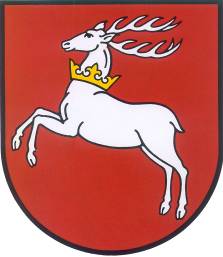 